Great Bradley Church, Suffolk: Grave Number 182Samuel CollettSamuel Collett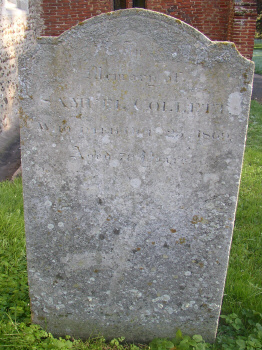 IN 
MEMORY
OF
SAMUEL COLLETT
WHO DIED OCT 25TH 1869
AGED 78 YEARS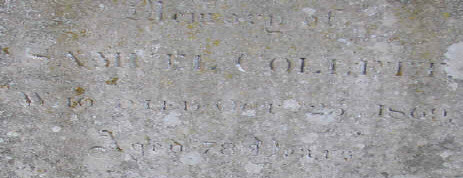 